РОССИЙСКАЯ  ФЕДЕРАЦИЯРЕСПУБЛИКА  КАРЕЛИЯСовет Кривопорожского сельского  поселенияРЕШЕНИЕ № 4-15-3915 заседание четвёртого созыва25 мая  2020 годаОб утверждении Порядка принятия решения о применении мер ответственности к депутату, члену выборного органа местногосамоуправления, выборному должностному лицу местного самоуправления, предоставившим недостоверные или неполные сведения о своих доходах, расходах, об имуществе и обязательствахимущественного характера, а также сведения о доходах, расходах,об имуществе и обязательствах имущественного характера своих супруги (супруга) и несовершеннолетних детей, если искажение этих сведений является несущественным        На основании статьи 40 Федерального закона от 06.10.2003 года № 131-ФЗ «Об общих принципах организации местного самоуправления в Российской Федерации», статьи 12 Федерального закона от 25.12.2008 года № 273-ФЗ «О противодействии коррупции», статьи 5.2-1 Закона Республики Карелия от 12 ноября 2007 года № 1128-ЗРК «О некоторых вопросах правового положения лиц, замещающих муниципальные должности в органах местного самоуправления в Республике Карелия» (в редакции Закона Республики Карелия от 19.12.2019 года № 2432-ЗРК),Совет Кривопорожского сельского поселения РЕШИЛ:1. Утвердить прилагаемый Порядок принятия решения о применении мер ответственности к депутату, члену выборного органа местного самоуправления, выборному должностному лицу местного самоуправления, предоставившим недостоверные или неполные сведения о своих доходах, расходах, об имуществе и обязательствах имущественного характера, а такжесведения о доходах, расходах, об имуществе и обязательствах имущественного характера своих супруги (супруга) и несовершеннолетних детей, если искажение этих сведений является несущественным.2. Разместить настоящее решение, на официальном сайте администрации Кривопорожского сельского поселения в информационно-телекоммуникационной сети «Интернет».Председатель Совета Кривопорожскогосельского  поселения 	                                                                                                   А.С.СуханГлава Кривопорожскогосельского поселения                                                                                                         Е.М.СеменоваУТВЕРЖДЕНрешением Совета Кривопорожского сельского поселенияот 21 мая 2020г. № 4-15-39ПОРЯДОКпринятия решения о применении мер ответственности к депутату,члену выборного органа местного самоуправления, выборномудолжностному лицу местного самоуправления, предоставившимнедостоверные или неполные сведения о своих доходах, расходах, обимуществе и обязательствах имущественного характера, а также сведения одоходах, расходах, об имуществе и обязательствах имущественного характерасвоих супруги (супруга) и несовершеннолетних детей, если искажение этихсведений является несущественным1. Настоящий Порядок определяет правила принятия решения о применении мер ответственности к депутату, члену выборного органа местного самоуправления, выборному должностному лицу местного самоуправления, представившим недостоверные или неполные сведения о своих доходах, расходах, об имуществе и обязательствах имущественного характера, а также сведения о доходах, расходах, об имуществе и обязательствах имущественного характера своих супруги (супруга) и несовершеннолетних детей, если искажение этих сведений является несущественным (далее – Порядок).2. К депутату, члену выборного органа местного самоуправления, выборному должностному лицу местного самоуправления, представившим недостоверные или неполные сведения о своих доходах, расходах, об имуществе и обязательствах имущественного характера, а также сведения о доходах, расходах, об имуществе и обязательствах имущественного характера своих супруги (супруга) и несовершеннолетних детей, если искажение этих сведений является несущественным, могут быть применены следующие меры ответственности:1) предупреждение;2) освобождение депутата, члена выборного органа местного самоуправления от должности в представительном органе муниципального образования, выборном органе местного самоуправления с лишением права занимать должности в представительном органе муниципального образования, выборном органе местного самоуправления до прекращениясрока его полномочий;3) освобождение от осуществления полномочий на постоянной основе с лишением права осуществлять полномочия на постоянной основе до прекращения срока его полномочий;4) запрет занимать должности в представительном органе муниципального образования, выборном органе местного самоуправления до прекращения срока его полномочий;5) запрет исполнять полномочия на постоянной основе до прекращения срока его полномочий.3. Решение о применении к депутату, члену выборного органа местного самоуправления, выборному должностному лицу местного самоуправления меры ответственности принимается Советом Кривопорожского сельского поселения  на основании заявления Главы Республики Карелия, направленного в соответствии с частью 15 статьи 5.2 Закона РеспубликиКарелия от 12 ноября 2007 года № 1128-ЗРК «О некоторых вопросах правового положения лиц, замещающих муниципальные должности в органах местного самоуправления в Республике Карелия» (в редакции Закона Республики Карелия от 19.12.2019 года № 2432-ЗРК), на ближайшем после поступления заявления заседании Советом Кривопорожского сельского поселения , но не позднее 60 дней со дня поступления заявления.4. При поступлении информации из органов прокуратуры о представлении депутатом, членом выборного органа местного самоуправления, выборным должностном лицом местного самоуправления, недостоверных или неполных сведений о своих доходах, расходах, об имуществе и обязательствах имущественного характера, а также сведений о доходах, расходах, об имуществе и обязательствах имущественного характера своих супруги (супруга) и несовершеннолетних детей,  Совет Кривопорожского сельского поселения принимает решение о применении к лицу, замещающему муниципальную должность, мер ответственности, указанныхв пункте 2 настоящего Порядка, после рассмотрения данного вопроса на заседании постоянной комиссии Совета Кривопорожского сельского поселения по Регламенту, вопросам законности и общественной безопасности в соответствии с регламентом Совета Кривопорожского сельского поселения.5. При принятии решения о применения мер ответственности, указанных в пункте 2 настоящего Порядка, учитываются характер искажения сведений о своих доходах, расходах, об имуществе и обязательствах имущественного характера, а также сведений о доходах, расходах, об имуществе и обязательствах имущественного характера своих супруги (супруга) и несовершеннолетних детей (далее – сведения), степень вины лиц, предоставивших эти сведения, а также обстоятельства, при которых представлены такие сведения.6. В решении о применении к депутату, члену выборного органа местного самоуправления, выборному должностному лицу местного самоуправления меры ответственности указывается основание ее применения и соответствующий пункт части 7.3-1 статьи 40 Федерального закона от 06 октября 2003 года № 131-ФЗ «Об общих принципах организации местного самоуправления в Российской Федерации».7. Решение о применении к депутату, члену выборного органа местного самоуправления, выборному должностному лицу местного самоуправления мер ответственности считается принятым, если за него проголосовало более половины депутатов от установленной численности депутатов Совета Кривопорожского сельского поселения, и вступает в силу на следующий деньпосле его принятия.8. Копия решения о применении мер ответственности к депутату, члену выборного органа местного самоуправления, выборному должностному лицу местного самоуправления в течение пяти рабочих дней со дня вступления в силу соответствующего решения вручается указанному лицу под роспись (в случае отказа составляется соответствующий акт) либо в этот же срок направляется ему заказным письмом с уведомлением.9. Решение о применении мер ответственности может быть обжаловано в судебном порядке.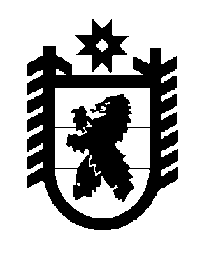 